Reformierte Kirchen Bern-Jura-SolothurnSuchergebnisse für "Das besondere Bilderbuch"Autor / TitelJahrMedientypSignatur / Standort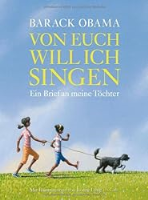 Obama, BarackVon euch will ich singen2011BilderbuchDas besondere Bilderbuch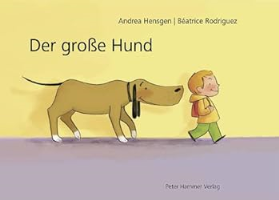 Hensgen, AndreaDer grosse Hund2011BilderbuchDas besondere Bilderbuch